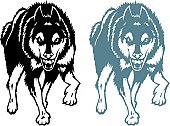 January 11 & 12, 2014Make-up date: March 8 & 9, 2014Brendan T. Byrne State ForestPemberton NJMinimum $1,000 purseMt. Misery Mush is a 2 day ISDRA Sanctioned event on the sandy trails of the New Jersey Pine Barrens.                   Classes Offered:                                                     Officials:6 Dog Rig: Pro, Purebreed, & Sportsman                    Race Marshal: Johnn Molburg4 Dog Rig: Pro, Purebreed, & Sportsman                    Timer: Robin Cline2 Dog Bike-jor: Pro & Sportsman                               Trail Boss: Chris Jacobs    1 Dog Bike-jor: Pro & Sportsman				   Registrar: Jessica Borman2 Dog Scooter: Pro & Sportsman                                 Chief Judge: Mike Keiner1 Dog Scooter: Pro & Sportsman2-3 Dog JuniorCanicross* All Distances are 3.8 miles except for Junior and Canicross which is 1.7 miles.Silent Auction:We will be having a silent auction at the race site. We ask that you bring an unused sled dog related item for the auction. We thank you in advance for your contribution.Food stand will be available at race siteDirections:From NJ Turnpike: Exit 7 to Route 206 South to Route 70 East. Continue on 70 east 1.6 miles past 70-72 circle. Turn right at the light onto Forest Avenue. Follow the road until you reach a 4 way intersection with a dirt road straight ahead and turn right - keeping on the paved road. Follow the paved road about 1 mile to the race site at the corner of Dry Pond Road and Butterworth Road.From GS Parkway: Take exit for Rt. 70 West. Park entrance is on Rt. 70 about 8 miles west of Rt. 70-539 intersection (Exxon station on corner). Pass the sign for Country Lakes and at about mile marker 30.5 you will make a left turn at sign for Mt. Misery and follow arrows about 4 miles into forest to race site. (Alternately you can continue on 70 West another 2 miles to enter the park at Forest Road and follow the directions above)GPS Coordinates: 39.8855N / 74.5062W or N39° 53.136 / W74° 30.364Places to stay:
1.  Holly Motel: $67.00 + tax  No Dogs Allowed in Motel Rooms!
    1775 ROUTE 206 
    SOUTHAMPTON, NJ, 08088-8834
    Phone: 609-859-2229    www.hollymotel.com2.  Slumberland Motel: $60.00 + tax  No Dogs Allowed in Motel Rooms!     2525 U.S. 206  Mt Holly, NJ 08060
      Phone: 609-267-5956      3.  Super 8: $ 79.00 + tax
    560 Fellowship Road, Mount Laurel, NJ 08054 
    Phone: 1-856-802-2800

4.  Red Roof Inn: $65.99 + tax
    603 Fellowship Rd., Mount Laurel, NJ 08054
    Phone: 1-856-234-5589

 Registration:Entry deadline is Wednesday January 8, 2014 at 5:00pm.  All entry fees must accompany registration forms.  No late or onsite entries will be accepted!  No entry fees will be collected on race day!